Тема: Основы тригонометрииТеоретический материал Рассмотрим окружность радиуса, равного 1 единичному отрезку, в прямоугольной системе координат хОу с центром в начале координат. Такую окружность называют единичной или тригонометрической.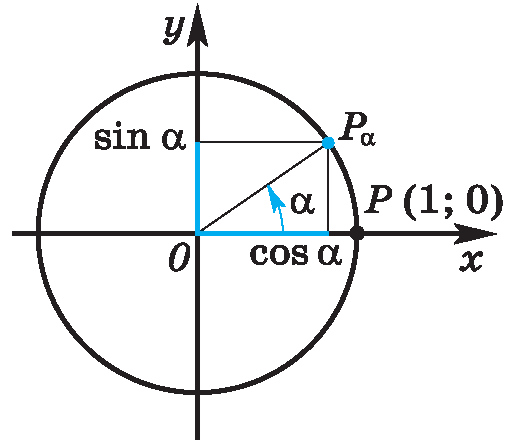 Точка Р (1; 0) при повороте вокруг начала координат на угол  переместилась в точку Рₐ. Определим её координаты. Синусом угла является ордината точки, полученной поворотом точки (1;0) вокруг начала координат на угол .Косинусом угла является абсцисса точки, полученной поворотом точки (1;0) вокруг начала координат на угол .Если угол , то точка Рₐ находится в первой четверти, здесь х, у, значит cossin. Если угол,  то точка Рₐ находится во второй четверти, здесь х, у, значит cos, sin.Если угол, то точка Рₐ находится в третьей четверти, здесь х, у, значит cos, sin.Если угол, то точка Рₐ находится в четвертой четверти, здесь х, у, значит cossin.На рисунке видно, какие знаки имеет синус, а какие косинус.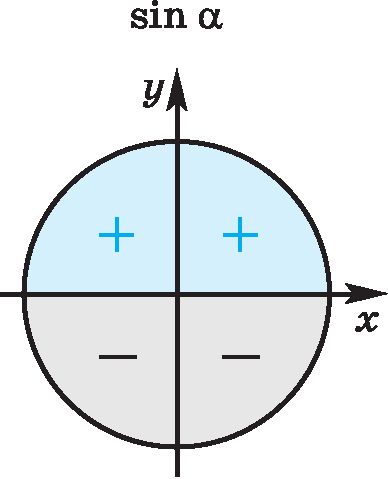 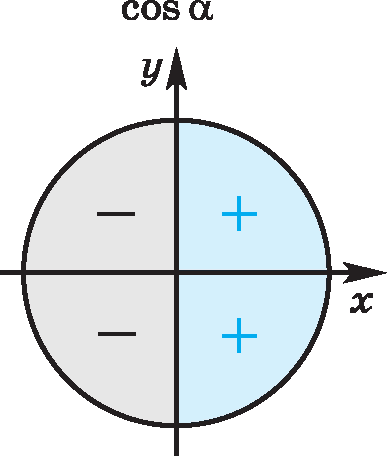 Тангенсом угла поворота называется отношение ординаты точки, изображающей угол, к ее абсциссе.Котангенсом угла поворота называется отношение абсциссы точки, изображающей данный угол к ее ординате.Основные тригонометрические свойства(основное тригонометрическое тождество),Формулы косинуса, синуса, тангенса суммы и разностиcos(, cos(,         sin(, sin(,, .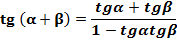 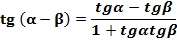 Формулы двойного аргументаSin2,  cos2= cos2  sin2, cos2= 2cos2 , cos2= 1 sin2, tg2=.Формулы половинного аргумента, .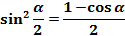 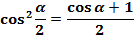 Формулы приведения,,,,,,, , ,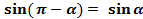 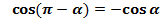 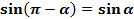 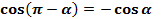 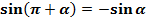 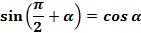 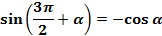 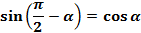 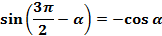 ,,,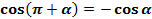 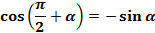 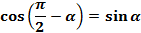 ,,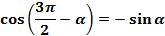 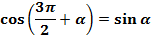 , где k и , где k, 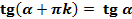 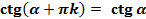 ,,,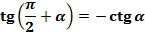 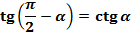 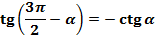 .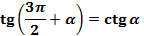 ПравилоЕсли в левой части присутствуют и т.д. синусы, косинусы и тангенсы не меняются. Если в левой части присутствуют или , синус меняется на косинус, косинус на синус, тангенс на котангенс.Знак в правой части ставим тот же, который имело исходное число в левой части, при условии .Формула суммы синусов sin Формула разности синусов sin Формула суммы косинусов cos .Формула разности косинусов cos . Значения тригонометрических функций некоторых угловПростейшие тригонометрические уравненияУравнения вида sinx = a, где a. 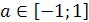 Частные формулы x1=arcsin(a)+2, x2= - arcsin(a)+2, где n.Общая формула x=(-1)narcsin(a)+, где n.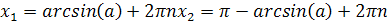 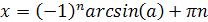 Уравнения вида cosx = a, где a. Частные формулы  x1=arccos(a)+2, x2=-arccos(a)+2, где n.Общая формула x=arccos(a)+2, где n.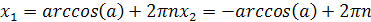 Уравнение вида tgx = a, где a.  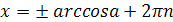 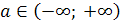 Общая формула x=arctg(a)+, где n.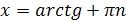 Уравнение вида ctgx = a, где a.  Общая формула x=arcctg(a)+, где n.Арккосинусом числа m (1) называется такое число α, что cos = m и 0. Арккосинус числа m обозначают: arccos m. Арксинусом числа m (1) называется такое число α, что: sin = m и  . Арксинус числа m обозначают: arcsin m. Арктангенсом числа m называется такое число α, что: tg = m и. Арктангенс числа m обозначают: arctg m.Арккотангенсом числа m называется такое число α, что: сtg = m и 0. Арккотангенс m числа  обозначают: arcctg m.Примеры решения тригонометрических уравненийУравнения, сводящиеся к квадратнымПример 1 Решить уравнение .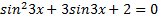 Решение: Заметим, что левая часть уравнения представляет собой выражение, которое зависит от , поэтому в качестве новой переменной мы можем выбрать . После введения новой переменной мы получим уравнение .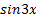 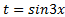 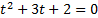 Решим его , , то есть . Первое из полученных простейших уравнений решений не имеет. Решим второе уравнение .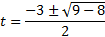 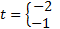 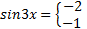 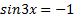 Решение этого простейшего уравнения имеет вид .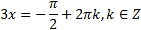 То есть . Ответ: .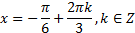 Пример 2 Решить уравнение .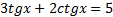 Решение: Для того чтобы ввести новую переменную, вспомним, что . Поэтому запишем это уравнение в виде . Преобразуем уравнение  или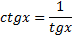 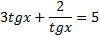 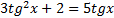 . Введем новую переменную и запишем вспомогательное уравнение . Решением этого уравнения являются  . Поэтому . Решим их 1) , , 2) , .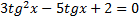 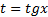 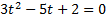 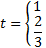 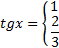 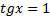 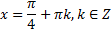 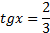 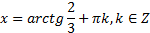 Ответ: .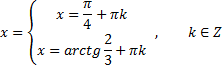 Уравнение вида  a sinx+b cosx= cПример 3 Решить уравнение .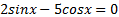 Решение: Поделив уравнение на cosx, получим . , .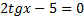 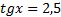 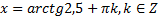 Ответ: .Уравнения, решаемые разложением левой части на множителиПример 4 Решить уравнение sin2x- sinx = 0.Решение: Используя формулу синуса двойного аргумента, запишем уравнение в виде 2sinx cosx - sinx = 0. Вынося общий множитель sinx за скобки, получим sinx (2cosx – 1) = 0. 1) sinx = 0, х=, 2) 2cosx – 1 = 0, cosx=, х=.Ответ: х=, х=. Градусы ГрадусыАргумент Аргумент Аргумент Аргумент Аргумент Аргумент Аргумент  Градусы ГрадусыРадианыРадианы0Функция010-1Функция10-10Функция01Не сущ.0Не сущ.ФункцияНе сущ.10Не сущ.0